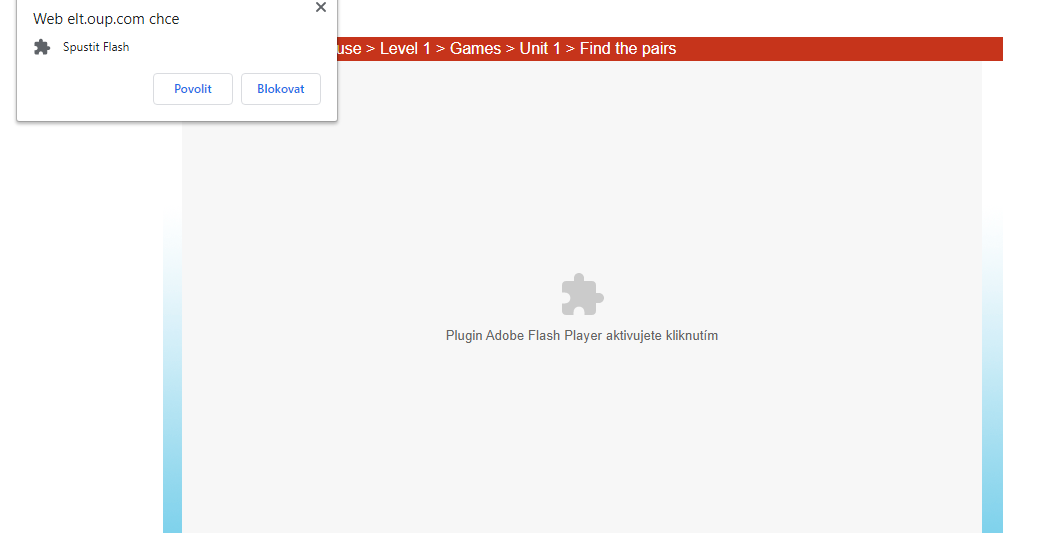 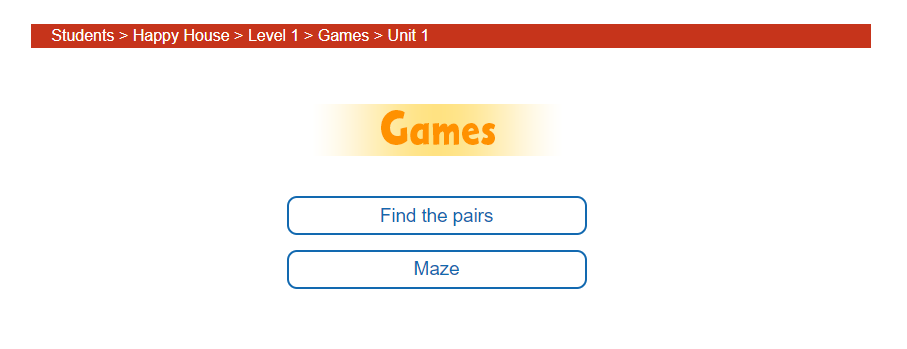 Odkaz ke stáhnutí zdarma:https://adobe_flash_player.cs.downloadastro.com/